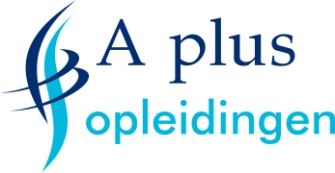 Lesrooster Coachen vanuit Positieve Psychologie  (Mental Coach)  najaar 2023Dag en lestijd: Vrijdag   10.00 – 16.00 uur Locatie: Groningen – Euroborg Offices                                       Let wel: wijzigingen voorbehouden LesDatum2017-2018……     ThemaOnderwerp1Inleiding in de Psychologie03-11-23Positieve PsychologiePersoonlijkheidsleerPositieve ervaringen, eigenschappen. Psychisch, Emotioneel & Sociaal welbevinden. 2Positief denken 117-11-23KrachtZelfvertrouwen, twijfel, angst, spanning, de kracht van positief denken, braintraining, brein en hormoonhuishouding3Positief denken 201-12-23EnergieEnergiegevers – Energievreters, Vitaliteit Drieluik: Mentaal, Fysiek en Omgeving4Positief denken 315-12-23Rust/ kalmteKalmte als uitgangspunt: sterk, veerkracht, leren, ontspannen, rustmomenten 5Positief denken 412-01-24Negatief - PositiefPositieve perspectieven, omgaan met negativiteit, ombuigen, emoties en gevoelens, belemmerende gedachten6Positief denken 526-01-24Gelukkig zijnFysiek en mentaal in beweging, creatieve brein, organiseren, streefdoelen, patronen, gedrag 7Positief denken 609-02-24Gezondheid, Vitaliteit en VeiligheidDe zin van ziek zijn, basisvoorwaarden veilig opgroeien en ontwikkelen, the 6 best doctors,    8Positief denken 716-02-24PersoonlijkheidVoelen, denken, doen. Karaktereigenschappen, de mens in zijn totaliteit, Zelfverwezenlijking , talenten, Big Five9Positief denken 801-03-24Relaties met anderenZingeving Omgeving: werk, maatschappij, financieel, sociaal en juridisch. Beïnvloeding buitenaf, zinvol leven 10ExamenIn overlegLandelijk examen GroningenTheorie en Mondeling